图像采集工作要点及照片拍摄要求最重要工作：拍摄流程：按学号顺序排队（教室外）——五人一组进入拍摄教室——签字、刷采集码——排队、等待拍摄——拍摄——从另一个教室门口离场。刷采集码拍摄，签字、刷码序号必须与实际拍摄学生一一对应，不能错号、串号、乱号。工作人员（志愿者）工作要点：1.负责拍摄教室外维持秩序的志愿者，要求学生在拍摄教室门口按学号排队，有序进拍摄教室，因换服装等原因迟到的学生可以排在班级最后；2.负责拍摄教室内维持秩序的志愿者，控制进入拍摄教室的人数，一般维持拍摄教室内5人等待拍摄；3.负责刷采集码的志愿者，呼叫拍摄学生的姓名，进行再次确认。
【每拍完一个班级保存一次，多与摄影师核对拍摄学生序号】4.负责签字的志愿者，协助刷采集码的志愿者，确保签字、刷采集码的顺序与拍摄顺序一致，不可乱序。（1）让拍完的学生尽快从出口出去，不要在拍摄教室滞留；（2）学生迟到，如果本班未拍完的，排到全班最后一位拍摄；（3）学生迟到，如果本班已经拍完，待拍摄教室里全部拍完以后拍摄。【切忌千万不能让迟来的学生插入到已签好名的队伍里】特殊情况联系：朱国跃老师，13750730291拍摄前须知学生按照采集码保存的流程，提前保存好采集码。拍摄现场先签字再刷拍摄码进行拍摄。拍摄要求：（因毕业证书照片为今后学历信息唯一照片，不可更改，请同学参照拍摄身份证照片的相关要求，认真对待。）人物姿态与表情：坐姿端正，表情自然，双眼自然睁开并平视，耳朵对称，左右肩膀平衡。眼镜：一般要求不戴眼镜。学信网上录取照片戴眼镜者可以佩戴眼镜，但不得戴有色(含隐形、美瞳)眼镜，镜框不得遮挡眼晴，镜片不能有反光，有反光的需要把眼镜摘掉。无论男生女生，五官都必须要露出来。佩饰及遮挡物：不得使用头部覆盖物(宗教、医疗和文化需要时，不得遮挡脸部或造成阴影)。不得佩戴耳环、耳钉、项链等饰品。不要染头发。头发不要有碎发，不能遮挡眉毛、眼睛和耳朵。不化妆。脸部注意不要过油，不要高光高亮，嘴唇自然闭合，不可以漏齿，女生不要扎丸子头。衣着：建议穿衬衫（最好白色有领衬衫），如果没有，可穿浅色有翻领的衣服（颜色单一不要花哨），应与背景色区分明显。不要穿蓝色、紫色、黄色、绿色、粉色的衣服；带帽子的卫衣、外套；复杂图案、条纹的衣服。请老师在通知学生时让学生尽量按照此标准进行准备。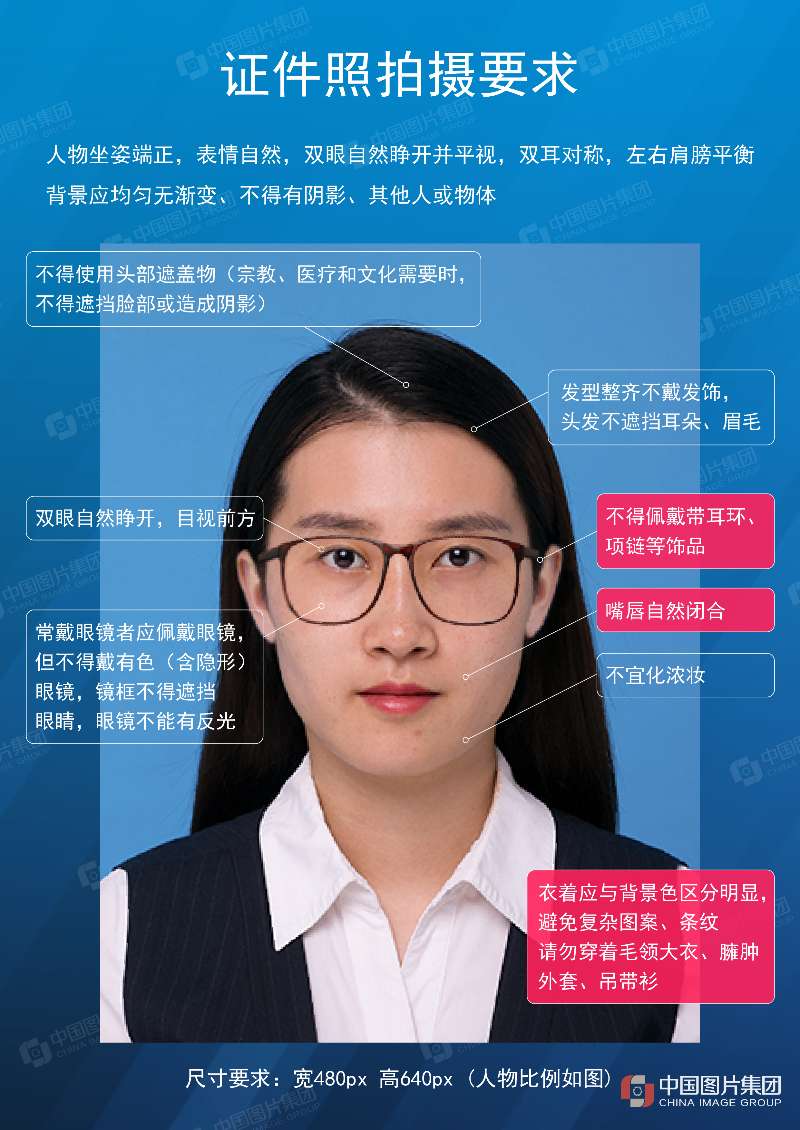 